VSTUPNÍ ČÁSTNázev moduluSklizeň, posklizňová úprava a skladování ovoceKód modulu41-m-3/AK18Typ vzděláváníOdborné vzděláváníTyp modulu(odborný) teoreticko–praktickýVyužitelnost vzdělávacího moduluKategorie dosaženého vzděláníH (EQF úroveň 3)Skupiny oborů41 - Zemědělství a lesnictvíKomplexní úlohaObory vzdělání - poznámky41-52-E/01 Zahradnické práce41-52-H/01 ZahradníkDélka modulu (počet hodin)12Poznámka k délce moduluPlatnost modulu od30. 04. 2020Platnost modulu doVstupní předpokladyAbsolvování vyučovacího předmětu Základy zahradnické výroby.JÁDRO MODULUCharakteristika moduluV průběhu modulu bude žák ručně sklízet vybrané druhy ovoce a případně používat k tomu vhodnou mechanizaci. Dále bude ovoce třídit a připravovat expedici. Rovněž se seznámí s technologickými postupy při skladování ovoce. Důraz je kladen na kvalitu prováděných prací, žák je proto veden k zodpovědné, pečlivé a kvalitní práci.Modul spojuje teoretické znalosti (doba sklizně, druhy zralosti, způsoby sklizně, třídění a skladování ovoce) s praktickými dovednostmi, které žák získá při práci na pozemku.Po skončení modulu by měl žák zvládat sklidit ovoce ve správném termínu, vytřídit sklizené ovoce a uskladnit jej, případně expedovat.Očekávané výsledky učeníNa konci tohoto modulu bude žák schopen provést:sklizeň ve správném období a ve správné sklizňové zralostitržní úpravu ovocevytřídění ovoce a připravit ho k expediciskladovat ovoceObsah vzdělávání (rozpis učiva)Učivo / obsah výukydoba sklizně – rozdělenídruhy zralosti – rozdělenízpůsoby sklizně – rozdělenítřídění a expedice ovoceskladování ovoceUčební činnosti žáků a strategie výukyVe výuce se doporučuje kombinovat níže uvedené metody výuky.Metody slovní:monologické metody (popis, vysvětlování, výklad)dialogické metody (rozhovor, diskuse)metody práce s učebnicí, knihou, odborným časopisemMetody názorně-demonstrační:praktické předměty – sklízecí sáčky, obaly, přepravky aj.předvádění (zahradnická mechanizace – setřásače aj.)demonstrace obrazů statickýchprojekce statická a dynamickáMetody praktické:nácvik pracovních dovednostípracovní činnosti (sklizeň, třídění aj.)Výuku je vhodné doplnit exkurzemi do podniku, kde jsou třídicí linky, automaticky řízené skladovací prostory apod.Učební činnosti žáků:Žáci v rámci teoretické výuky:Pracují především s obrazovou dokumentací, příp. s reálnými předmětyRozlišují konzumní a sklizňovou zralost, uvádějí příklady konkrétních ovocných druhůPopisují postup při ruční a mechanizované sklizniVyjmenují vhodné pomůcky a obaly, ve kterých se sklizené ovoce přepravuje a následně expedujeUvádějí kritéria na jakostní třídy (normy)Popisují technologické postupy při skladování ovoce, včetně automatizovaného skladováníUvedou vhodnou délku skladování pro jednotlivé druhy ovoceUvedou další vhodné způsoby zpracování ovoce (šťávy, destiláty, marmelády apod.)Teoretické vyučování musí být pokud možno co nejvíce návodné. Vyučující např. přinese do vyučování dostatečné množství obrazové dokumentace, případně zařadí exkurzi do podniku. Takto se položí základy k následně správně prováděným praktickým činnostem.Žáci v rámci praktické výuky:Sklidí vybrané druhy ovoce ve správném období a ve správné sklizňové zralostiProvedou tržní úpravu ovoceVytřídí ovoce a připraví ho k expedici, balí a váží sklizené ovoceSkladují vybrané druhy ovocePři vybraných činnostech využívají mechanizaciMateriálně technické zabezpečeníPro teoretickou výuku bude k dispozici standardní učebna. Nezbytné pomůcky:názorné obrazové tabule, resp. trojrozměrné pomůcky, audiovizuální technika.Pro praktickou výuku je vhodné zajistit vhodné nářadí, obaly apod.Zařazení do učebního plánu, ročníkVýuka probíhá ve vyučovacích předmětech ovocnictví a odborný výcvik. Doporučuje se vyučovat ve druhém ročníku.Doporučuje se zařadit žákům druhého ročníku letní praxi, která je vhodná pro práce, které se musí provádět v letním období.VÝSTUPNÍ ČÁSTZpůsob ověřování dosažených výsledkůPředpokládané výsledky učení budou hodnoceny společně na základě zadaných úkolů.Hodnocení zahrnuje:průběžné formativní hodnocení, ve kterém je žákovi sdělováno, v čem jsou jeho slabiny, jak by je měl odstranit;klasifikaci;písemné a ústní zkoušení;samostatné práce žáků: pracovní listy, referáty;praktické zkoušení zvládnutí činností.Ověřování probíhá ústně a písemně v rámci teoretické výuky ve vyučovacím předmětu ovocnictví. Hodnoceno je využívání odborné terminologie, odborná správnost odpovědí. V rámci výuky odborného výcviku jsou ověřovány praktické dovednosti formou praktického předvedení žáky. Důraz je kladen na kvalitu a odbornost vykonávané práce, úroveň a schopnost kooperace, samostatnost, zručnost, pracovní tempo, schopnost nápravy chyb, dodržování BOZP, dodržování technologických postupů.Kritéria hodnoceníParametry pro hodnocení výsledků učenídoba sklizně – rozdělenídruhy zralosti – rozdělenízpůsoby sklizně – rozdělenítřídění a expedice ovoceskladování ovoceHodnocení: výborněŽák samostatně, věcně správně a jasně popíše dobu sklizně, druhy zralosti, způsoby sklizně, třídění a skladování ovoce. Vybrané činnosti správně provede.Hodnocení: chvalitebně Žák správně popíše dobu sklizně, druhy zralosti, způsoby sklizně, třídění a skladování ovoce. Vybrané činnosti správně provede.Hodnocení: dobřeŽák s dílčí pomocí učitele popíše dobu sklizně, druhy zralosti, způsoby sklizně, třídění a skladování ovoce. Vybrané činnosti s dílčí pomocí učitele provede.Hodnocení: dostatečněŽák uvede alespoň některé práce spojené se sklizní ovoce, které za značné pomoci učitele provede, vysvětlí a zdůvodní.Doporučená literaturaKRBEC, P.: Ovocnictví pro odborná učiliště. Praha, Septima s.r.o., 2001. 108 s. ISBN 80-7216-168-7.BLAŽEK, J. a kol.: Ovocnictví. Český zahrádkářský svaz, KVĚT, 1998. 384 s. ISBN: 80-85362-33-3.PoznámkyDélka modulu (počet hodin) bude stejným dílem rozdělena mezi teoretickou a praktickou výuku.Obsahové upřesněníOV RVP - Odborné vzdělávání ve vztahu k RVPMateriál vznikl v rámci projektu Modernizace odborného vzdělávání (MOV), který byl spolufinancován z Evropských strukturálních a investičních fondů a jehož realizaci zajišťoval Národní pedagogický institut České republiky. Autorem materiálu a všech jeho částí, není-li uvedeno jinak, je Jiřina Šafářová. Creative Commons CC BY SA 4.0 – Uveďte původ – Zachovejte licenci 4.0 Mezinárodní.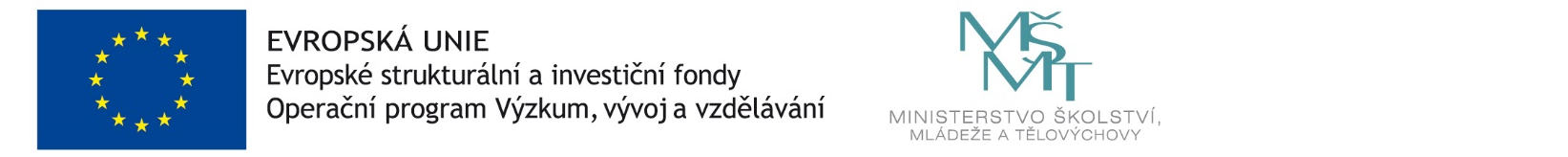 